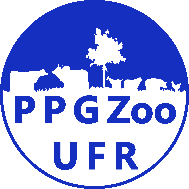 Universidade Federal de RondonópolisInstituto de Ciências Agrárias e TecnológicasPrograma de Pós-graduação em Zootecnia - PPGZooANEXO 1 -  FICHA DE INSCRIÇÃO SELEÇÃO PROGRAMA DE PÓS-GRADUAÇÃO EM ZOOTECNIA (PPGZoo)  No. Passaporte (só p/ estrangeiro): ______________________Manterá vínculo empregatício:        Sim (     )  Não (     )CONCORDÂNCIA DA INSTITUIÇÃOCargo/função__________________________                 Assinatura/ Carimbo________________________Rondonópolis, ______ de __________________ de ________.(Assinatura do superior hierárquico competente, manifestando sua concordância quanto à apresentação desta inscrição, bem como a responsabilidade da instituição de origem de manter salários, proventos ou concessão de bolsa de estudo, durante a realização do curso e liberando o(a) candidato(a) de suas atividades nesta instituição durante a realização do Curso, caso seja selecionado).Rondonópolis, _________ de _____________________________ de 20_____.DADOS PESSOAISDADOS PESSOAISDADOS PESSOAISDADOS PESSOAISDADOS PESSOAISDADOS PESSOAISDADOS PESSOAISNome:________________________________________________________________________________________________________________________________________________________________________________________________________________________________________________________________________________________________________________________________________________________________________________________________________________________________________________________________________________________________________________________________________________________________________________________________________________________________________________________________________________________________________________________________________________________________________________________________________________________________________________Filiação:________________________________________________________________________________________________________________________________________________________________________________________________________________________________________________________________________________________________________________________________________________________________________________________________________________________________________________________________________________________________________________________________________________________________________________________________________________________________________________________________________________________________________________________________________________________________________________________________________________________________________________Estado Civil:______________________________________________________Data de Nascimento:Data de Nascimento:_____/_____/_____________/_____/________Local de Nascimento:________________________________________________________________________________________________________________________________________________________________________________________________________________________DOCUMENTOSDOCUMENTOSDOCUMENTOSDOCUMENTOSDOCUMENTOSDOCUMENTOSDOCUMENTOSDOCUMENTOSR.G:R.G:______________________________________________________Órgão Emissor-UF:Órgão Emissor-UF:__________________________________________CPF:CPF:___________________________  ___________________________  ___________________________  ___________________________  ___________________________  ___________________________  ENDEREÇOENDEREÇOENDEREÇOENDEREÇOEndereço Completo:________________________________________________________________________________________________________________________________________________________________________________________________________________________________________________________________________________________________________________________________________________________________________________________________________________________Bairro:___________________________CEP:_______________________Cidade:___________________________Estado:_______________________Tel.  Residencial: (     ) ______ - ______________Tel. Comercial:(     ) ______ - __________Tel.  Celular:(     ) ______ - ______________E-mail:_______________________FORMAÇÃO ACADÊMICAFORMAÇÃO ACADÊMICAFORMAÇÃO ACADÊMICACurso de Graduação: __________________________________________Ano de Conclusão________________________________________________________Ano de Conclusão______________Instituição:______________________________________________________________________________________________________________________________________________ATIVIDADES PROFISSIONAIS ATUAISATIVIDADES PROFISSIONAIS ATUAISATIVIDADES PROFISSIONAIS ATUAIS(   ) Estudante(   ) Estudante(   ) Docente (   ) Docente Nome da Instituição: _____________________________________________(   ) Pesquisador(   ) PesquisadorNome da Instituição: _____________________________________________(   ) Técnico Administrativo(   ) Técnico AdministrativoNome da Instituição: _____________________________________________(   ) Outras(   ) Outras______________________________________________________________NOME DO PROVÁVEL ORIENTADOR: 1ª Opção________________________________                                                                     2ªOpção________________________________DECLARO que este pedido contém informações completas e exatas, que aceito o sistema e os critérios adotados por este Programa de Pós-graduação neste processo de avaliação. Em caso de aprovado me comprometo a cumprir fielmente seu regimento interno. ________________________________Assinatura do Candidato